HONORABLE CONCEJO DELIBERANTEORDENANZA Nº 7612EL HONORABLE CONCEJO DELIBERANTE DE LA CIUDAD DE SAN FRANCISCO, SANCIONA CON FUERZA DE:ORDENANZAArt. 1º).-	RATIFÍQUESE el “Protocolo de Trabajo entre la Municipalidad de San Francisco y el Instituto Académico Pedagógico de Ciencias Sociales de la Universidad Nacional de Villa María”, suscripto con fecha 23 de mayo de 2023, para la implementación y dictado del Diplomado en Políticas de Seguridad Ciudadana, conforme los objetivos, cronograma y contenidos desarrollados en el “Anexo” del aludido Protocolo, que se aprueban y forman parte de la presente norma. Art. 2º).- 	La erogación que demande el cumplimiento de lo establecido precedentemente, será imputada a la partida correspondiente del Presupuesto vigente.Art. 3º).-	REGÍSTRESE, comuníquese al Departamento Ejecutivo, publíquese y archívese.-Dada en la Sala de Sesiones del Honorable Concejo Deliberante de la ciudad de San Francisco, a los quince días del mes de junio del año dos mil veintitrés.-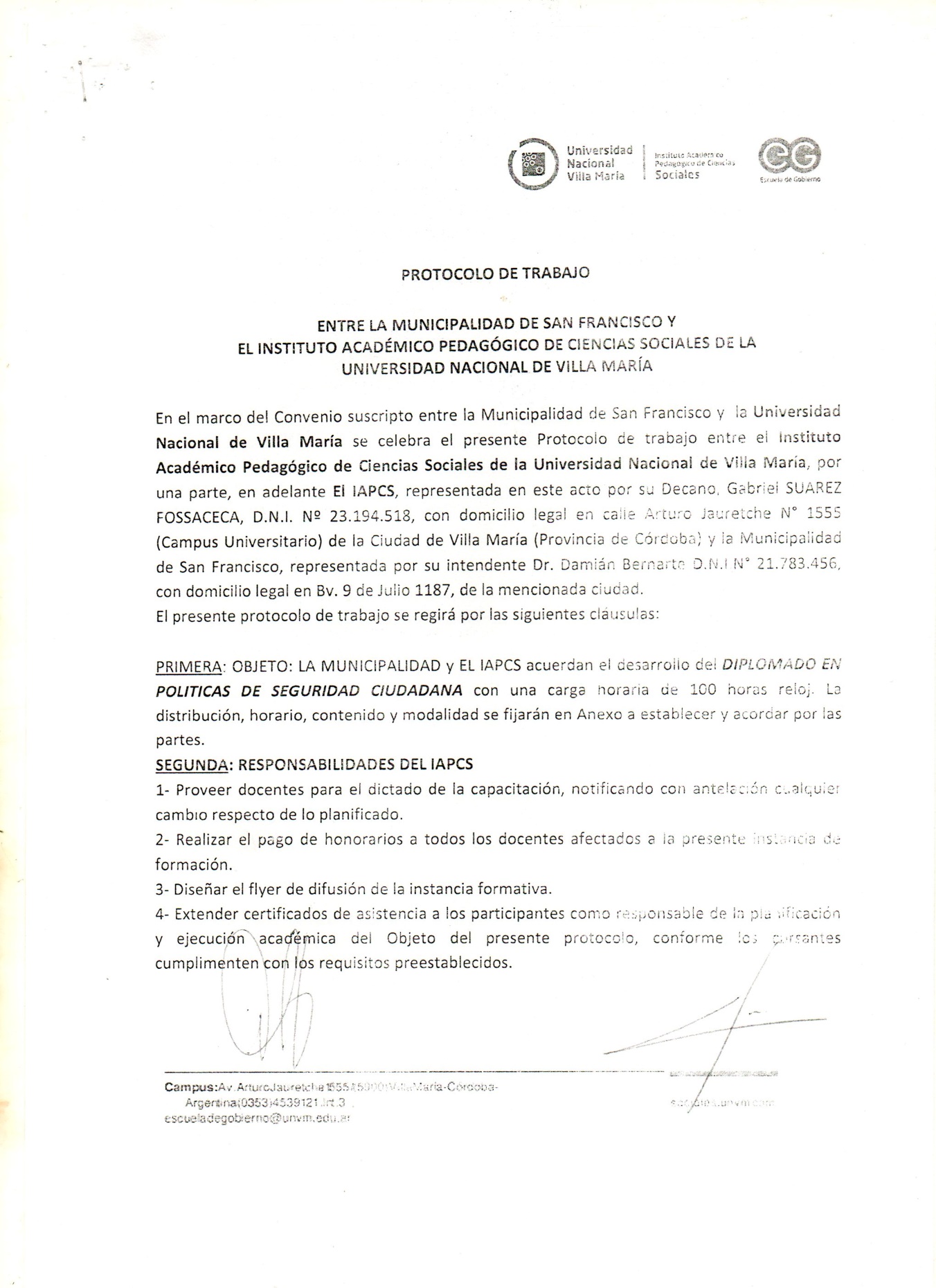 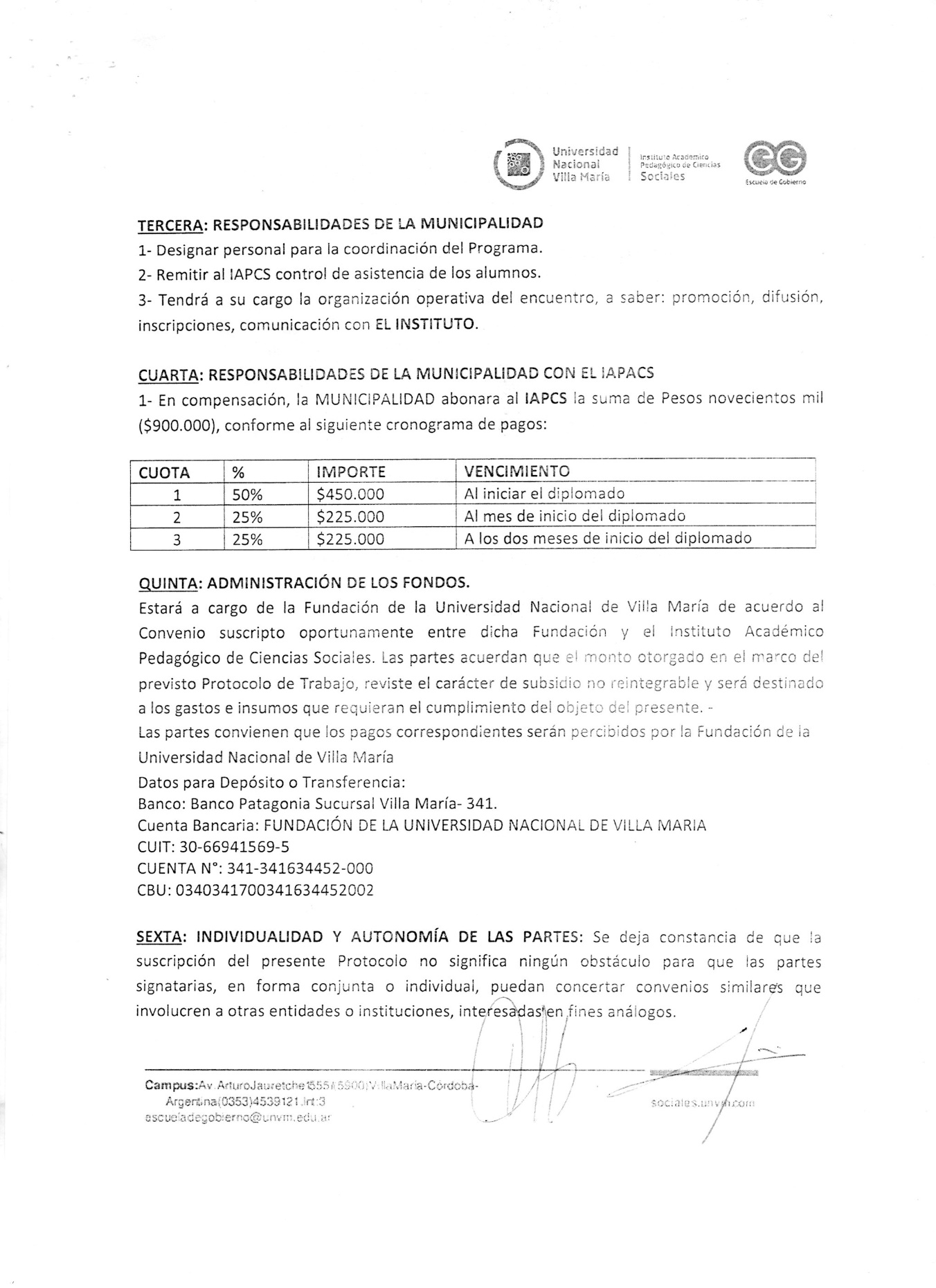 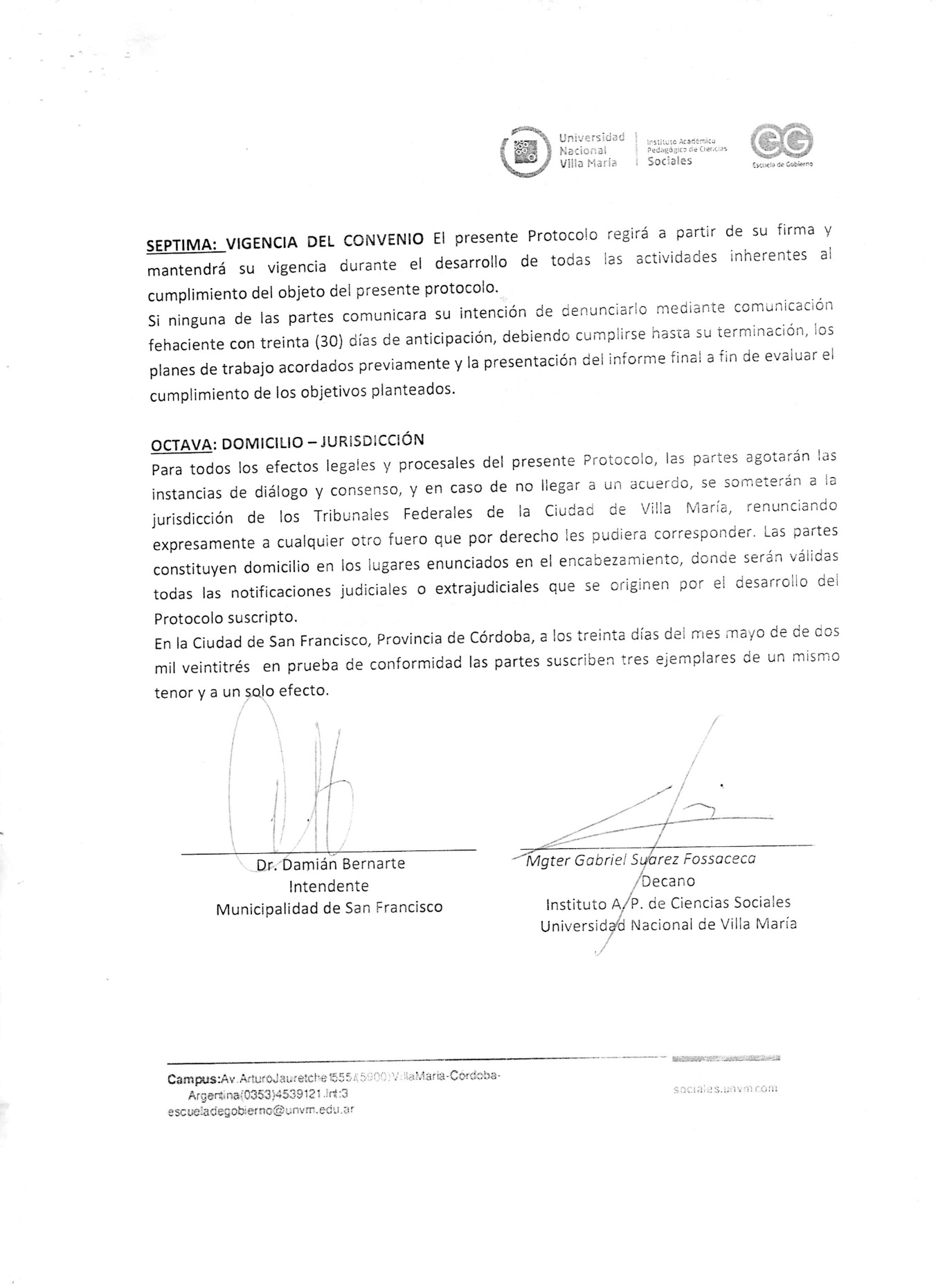 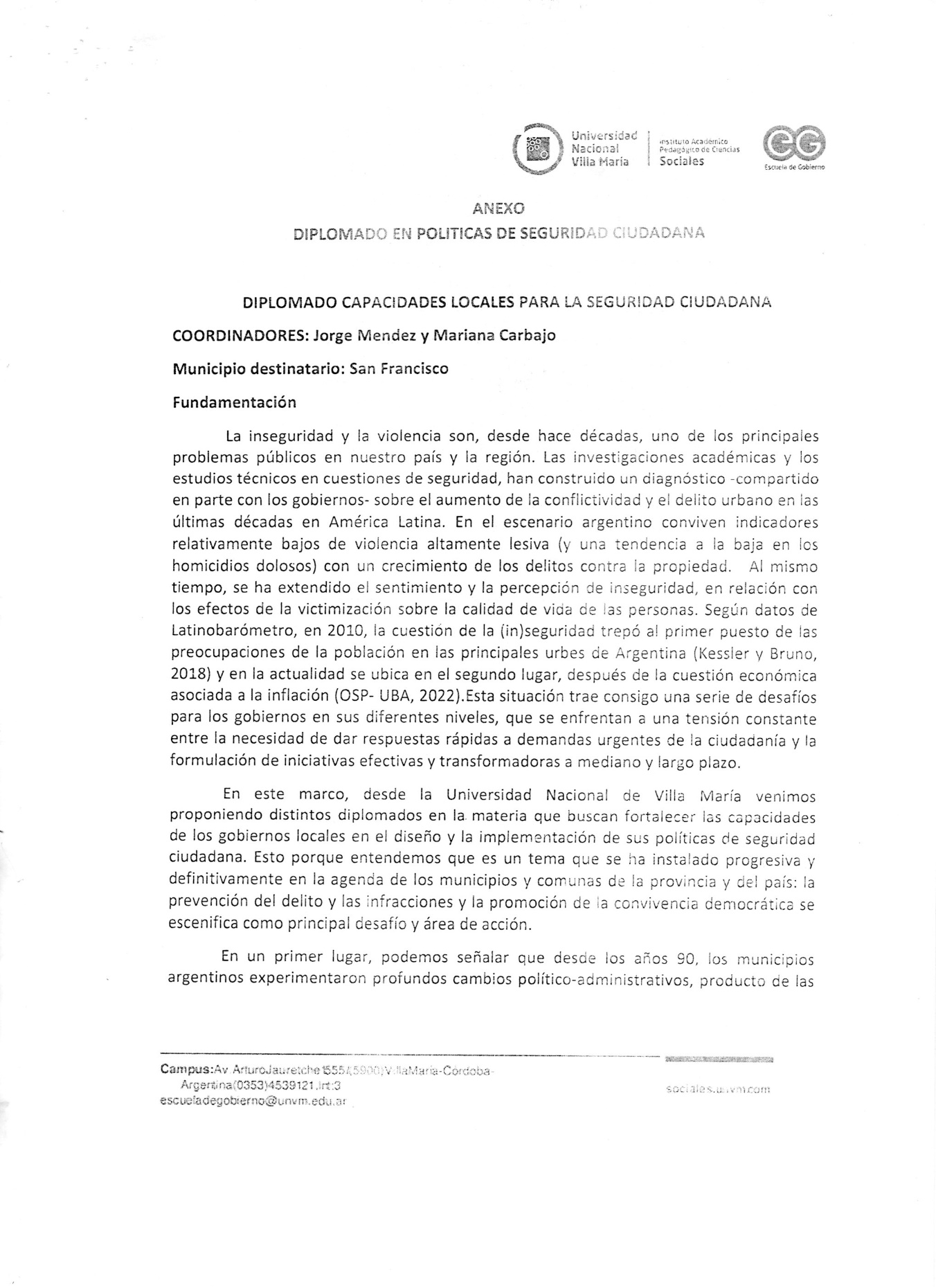 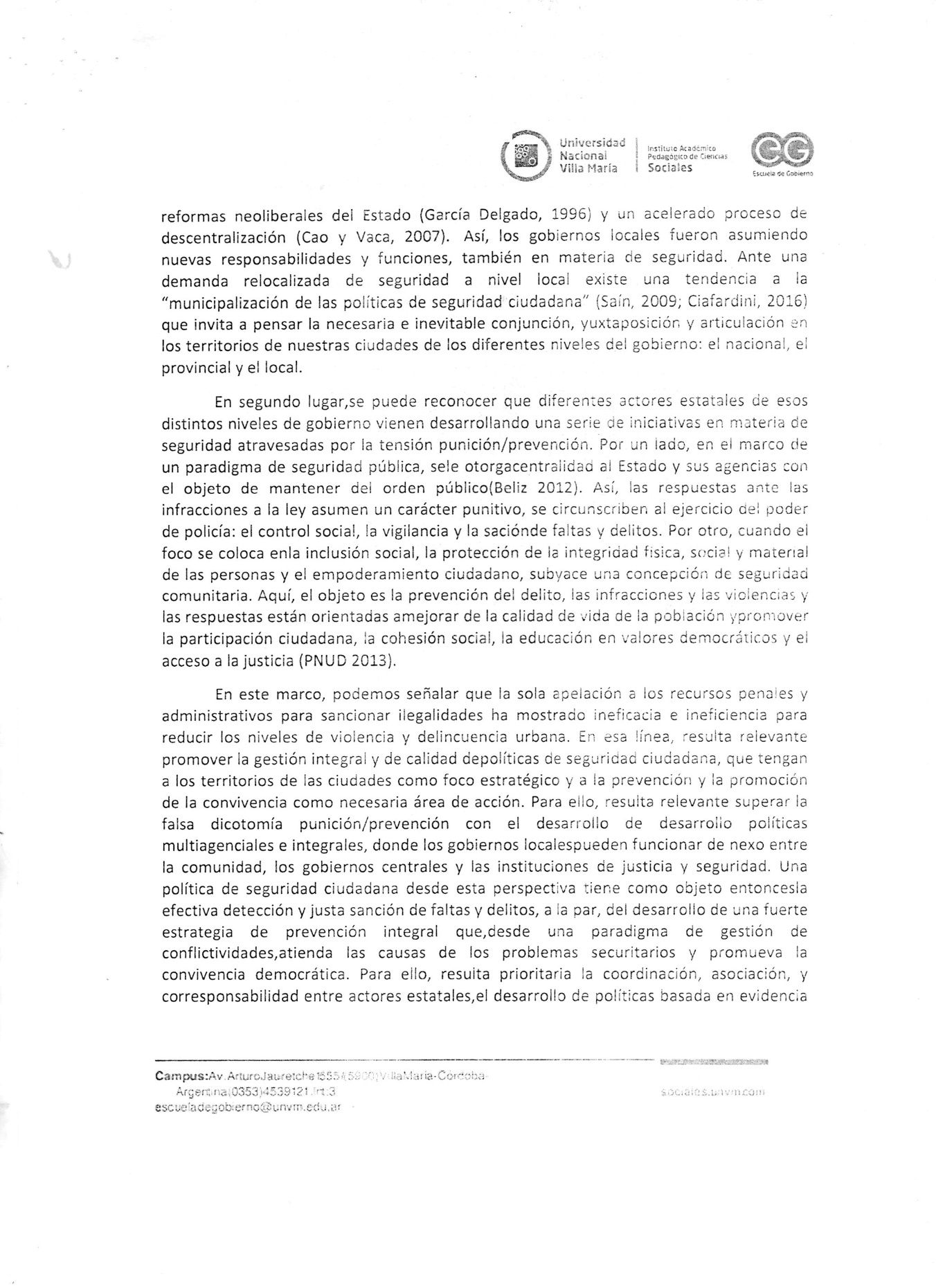 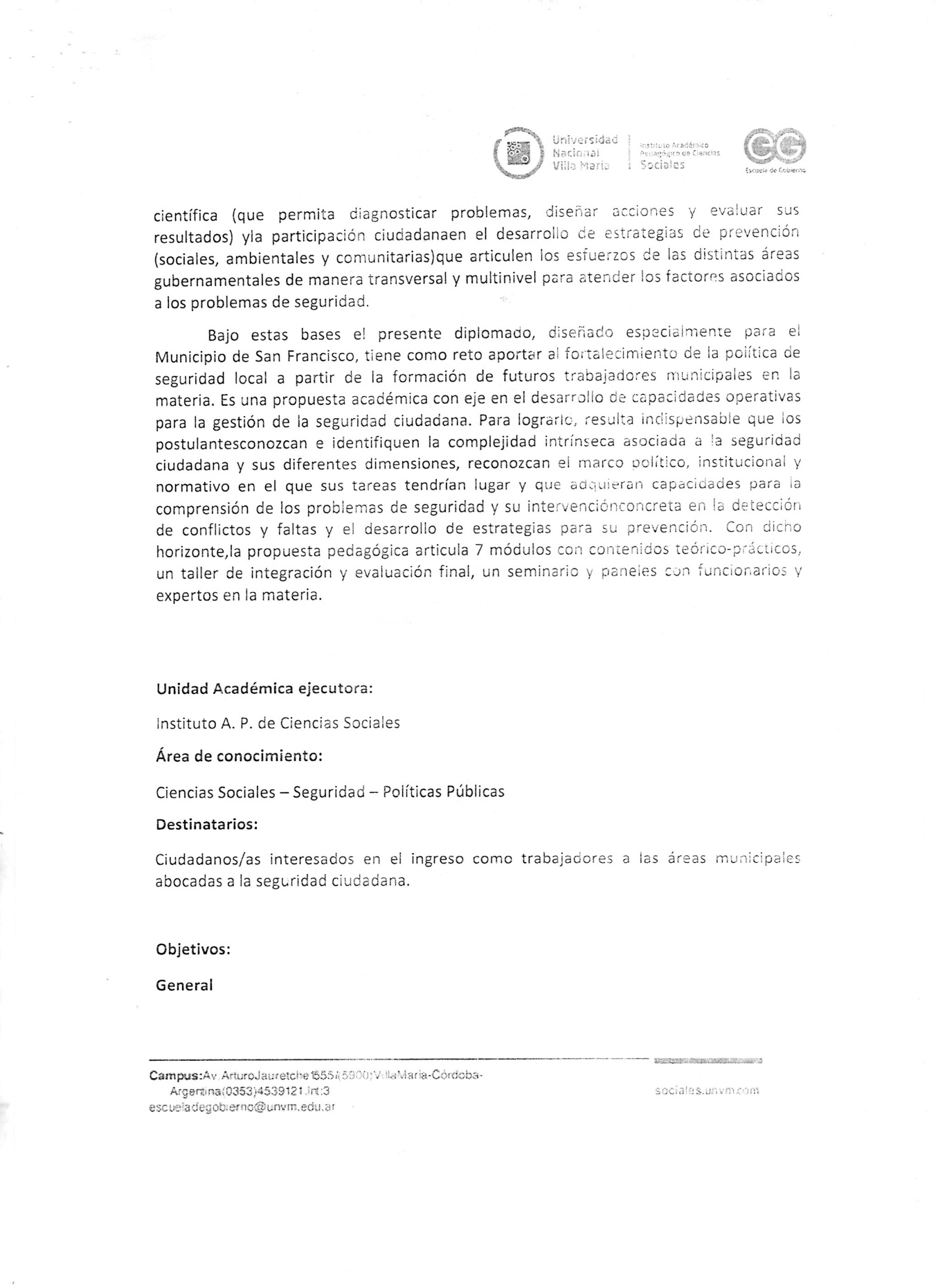 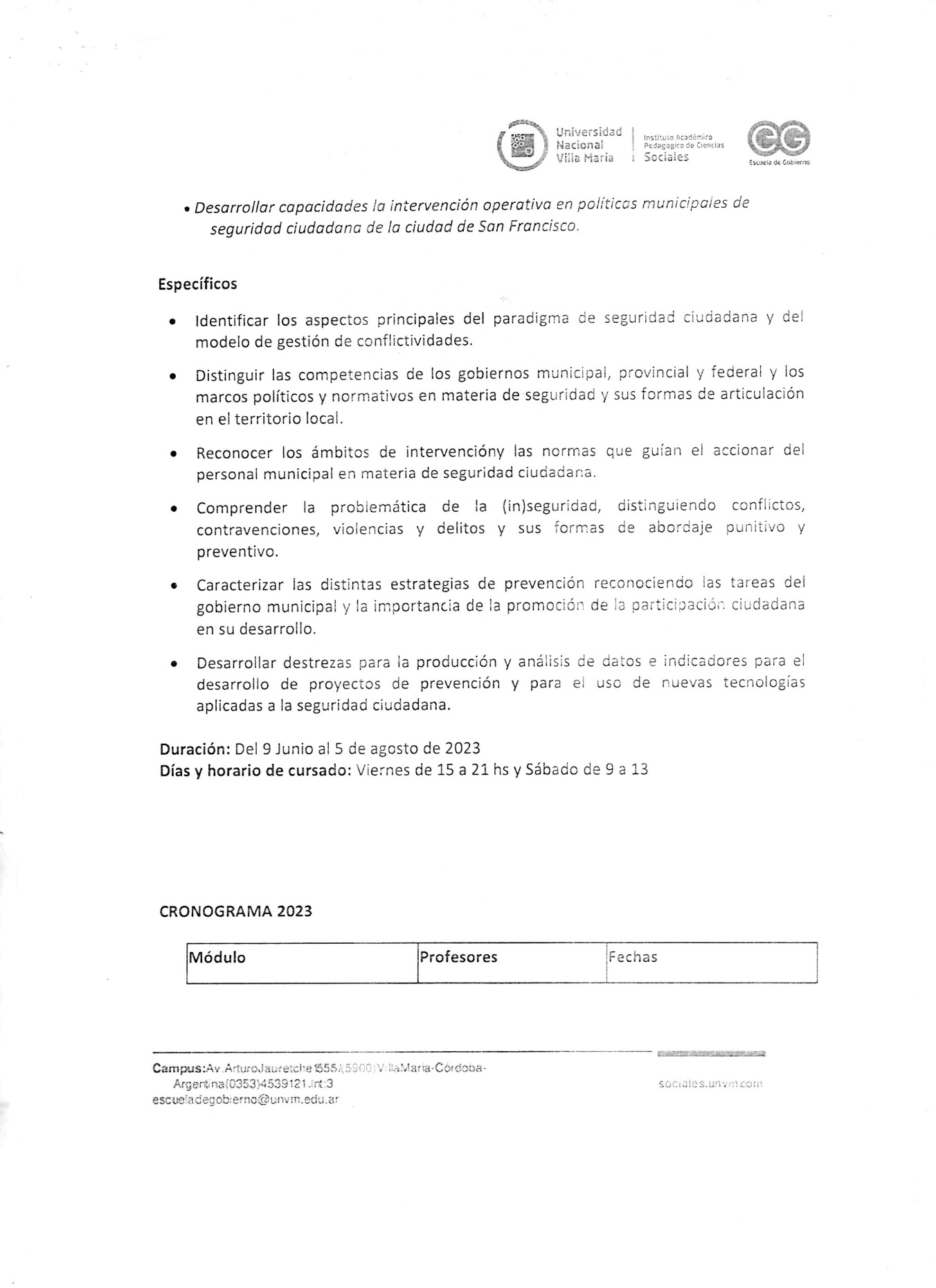 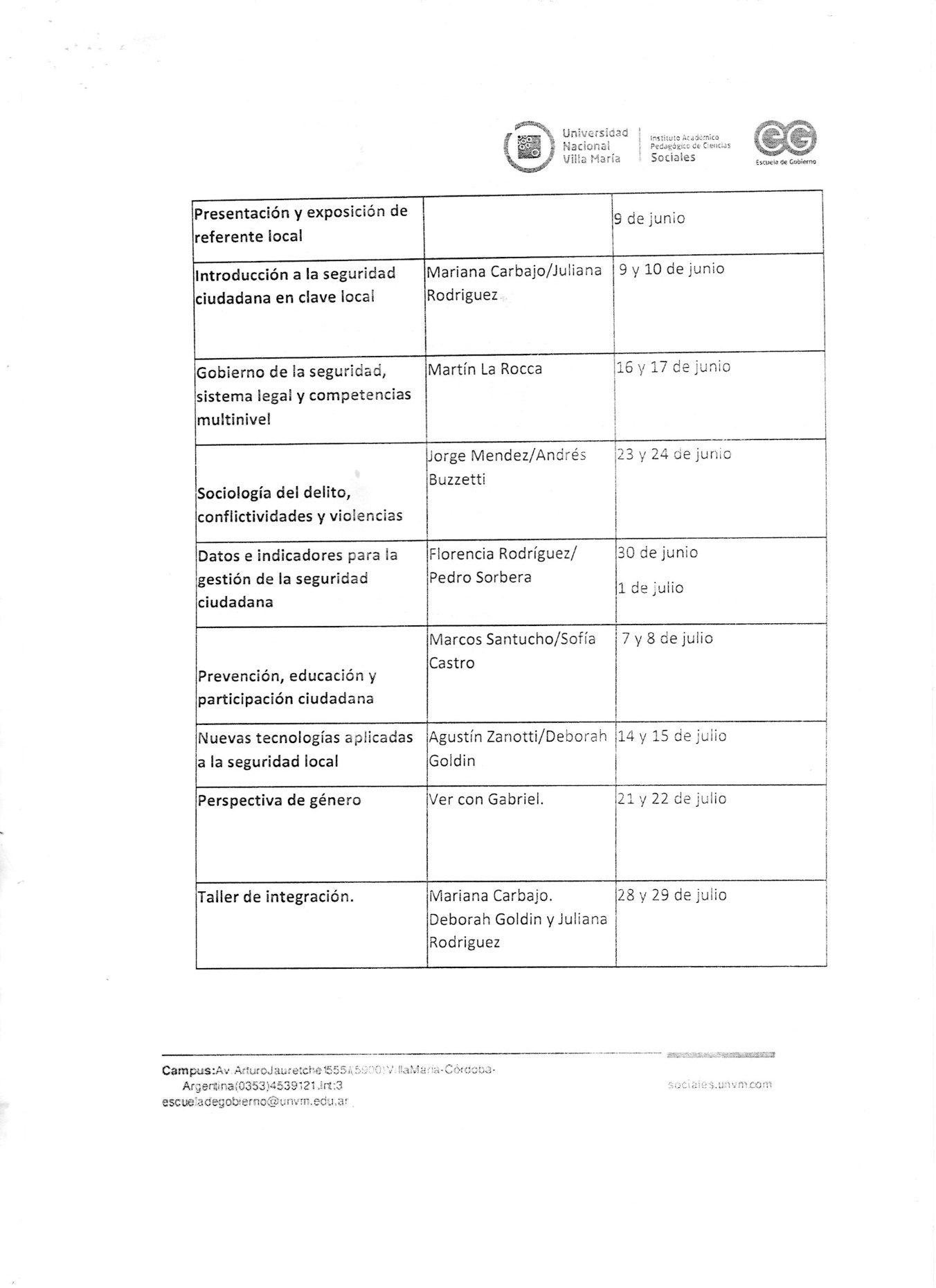 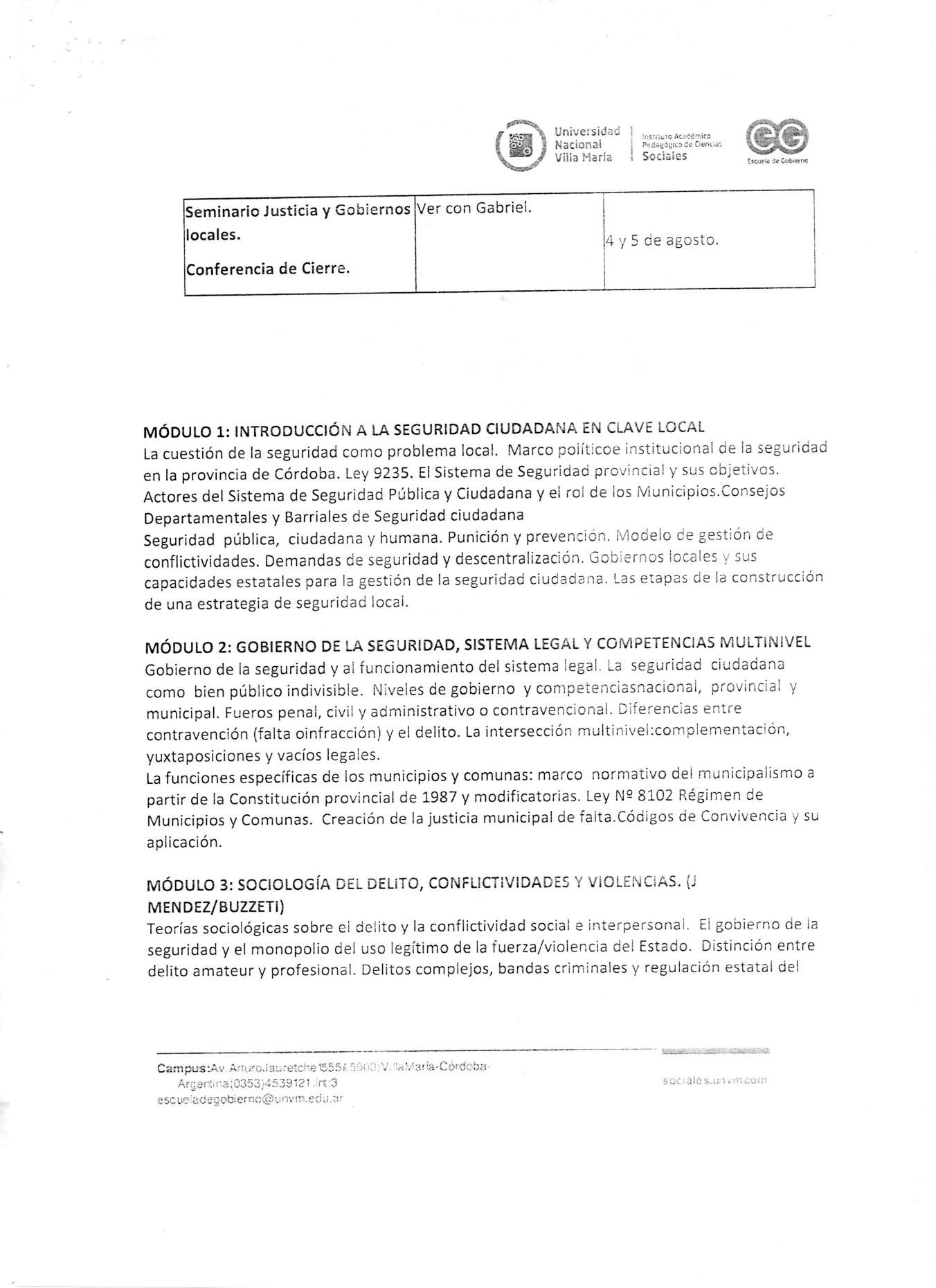 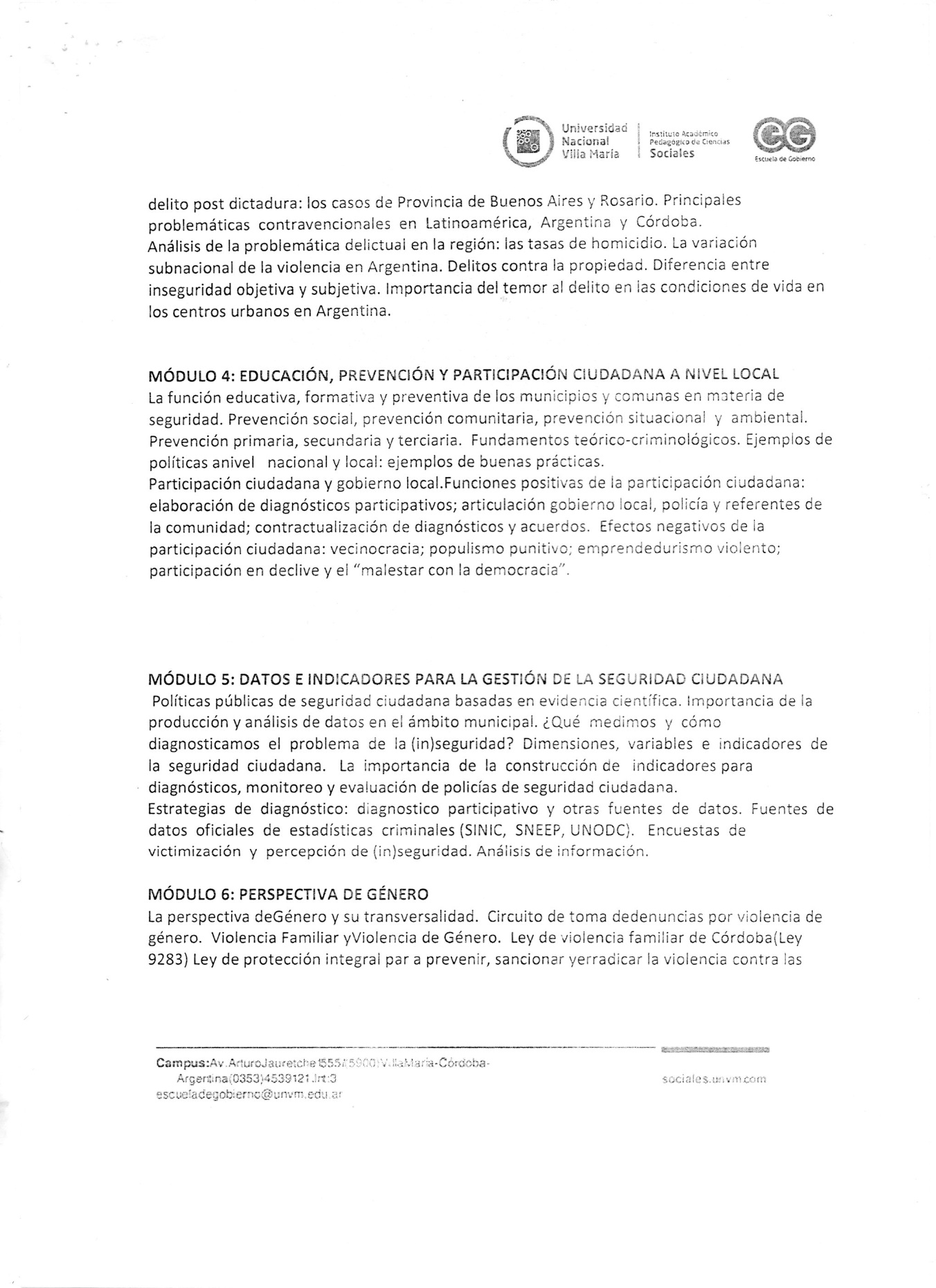 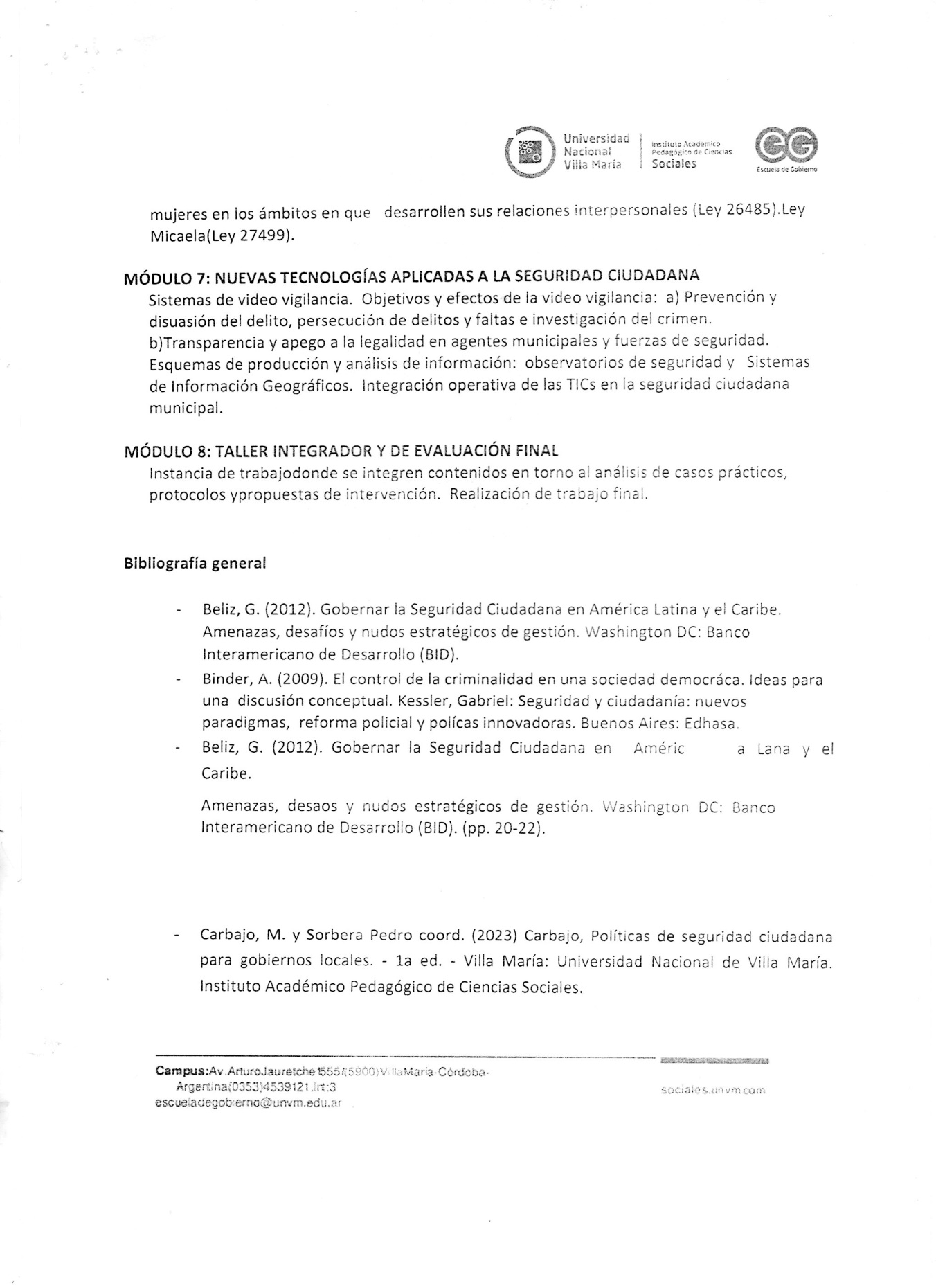 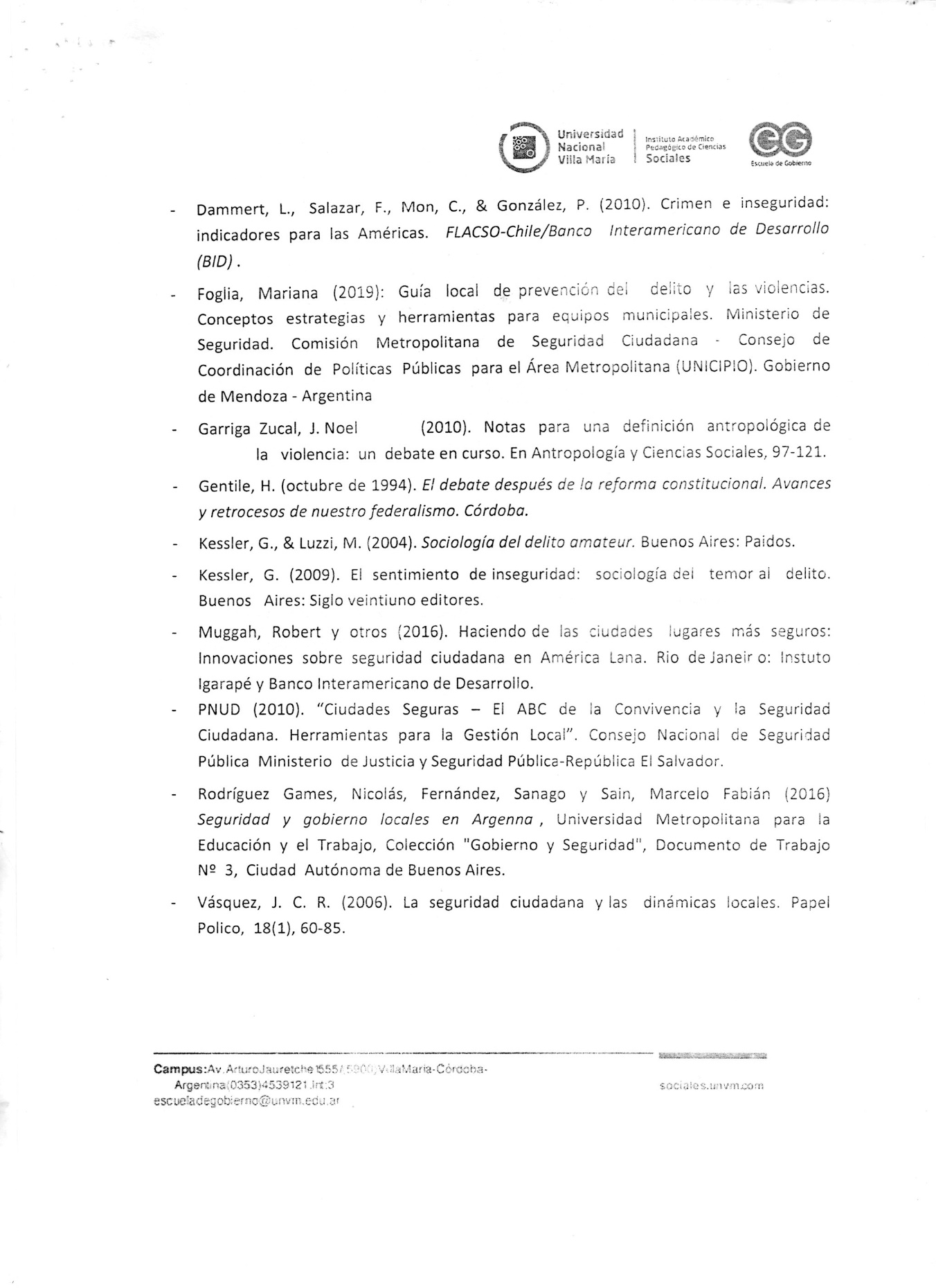 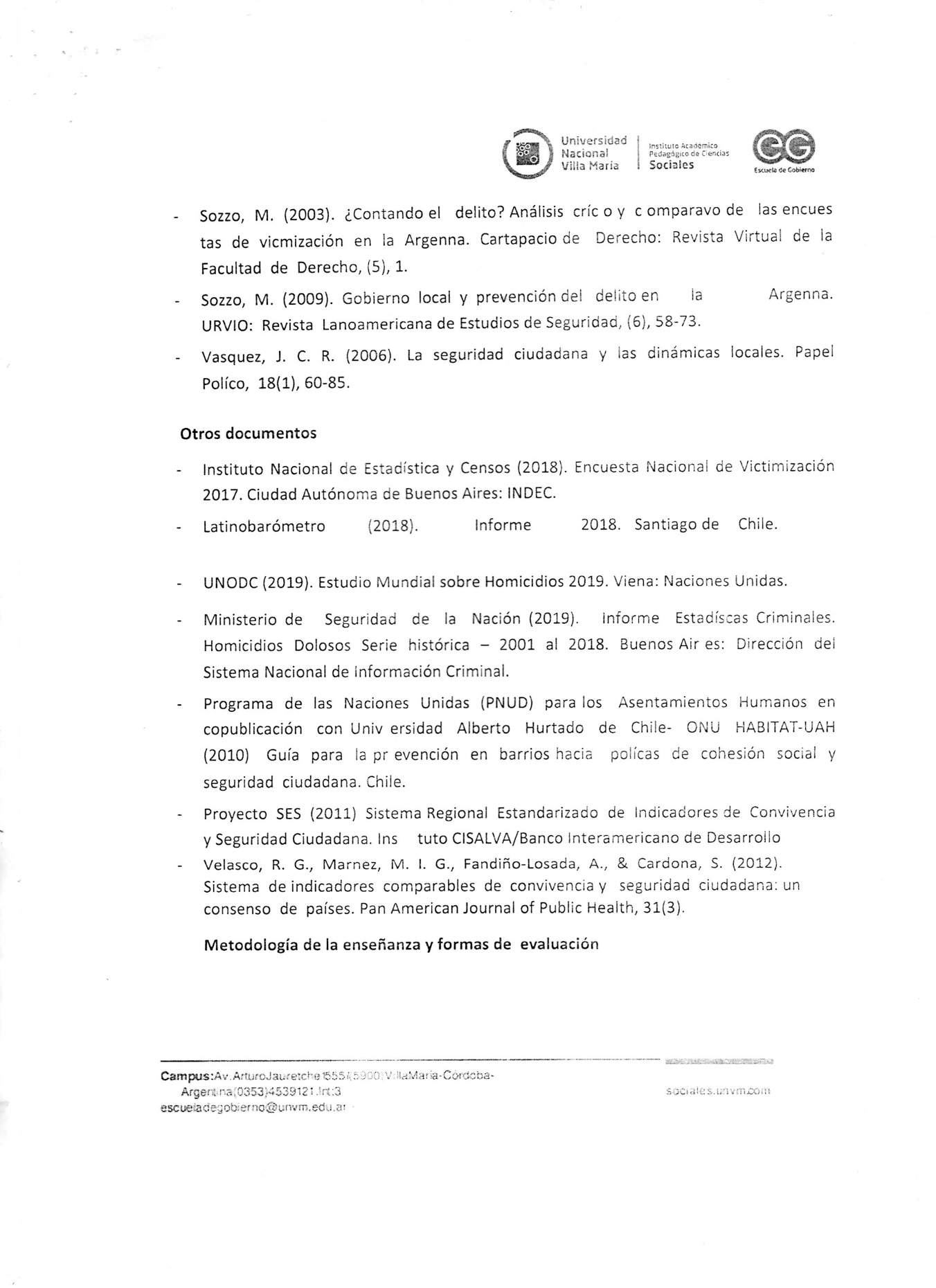 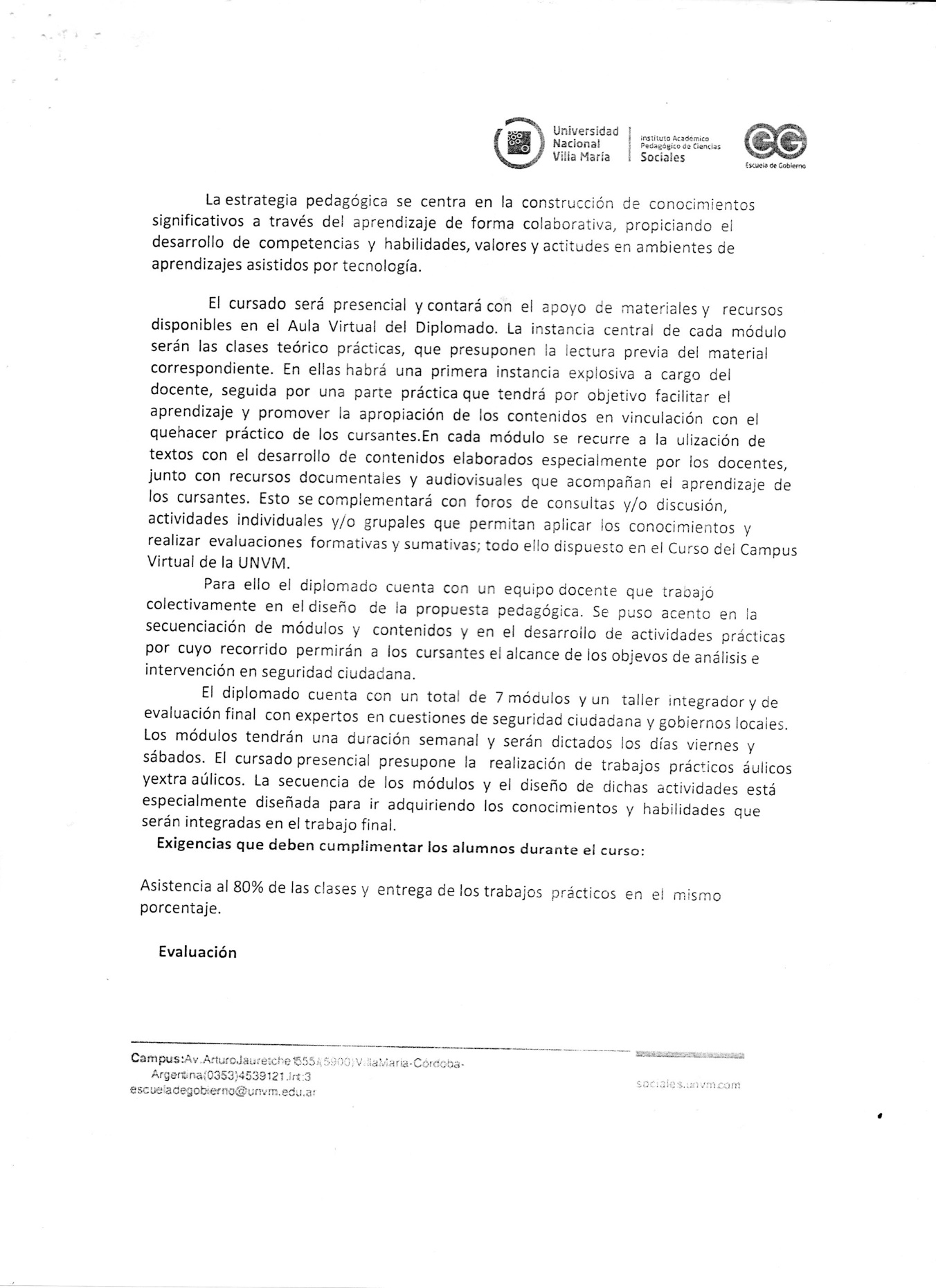 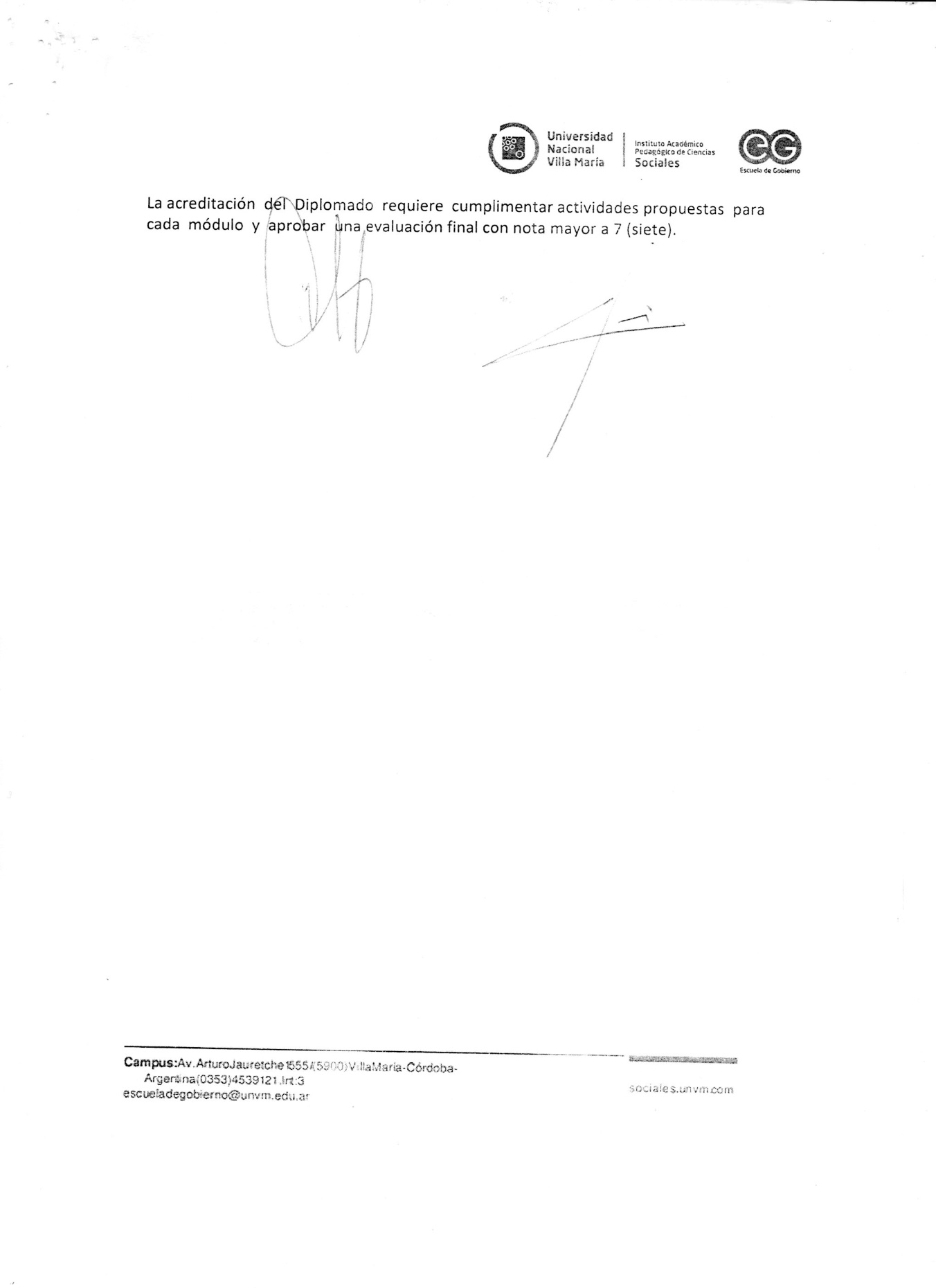 Dr. Juan Martín LosanoSecretario H.C.D.Dr. Gustavo J. KleinPresidente H.C.D.